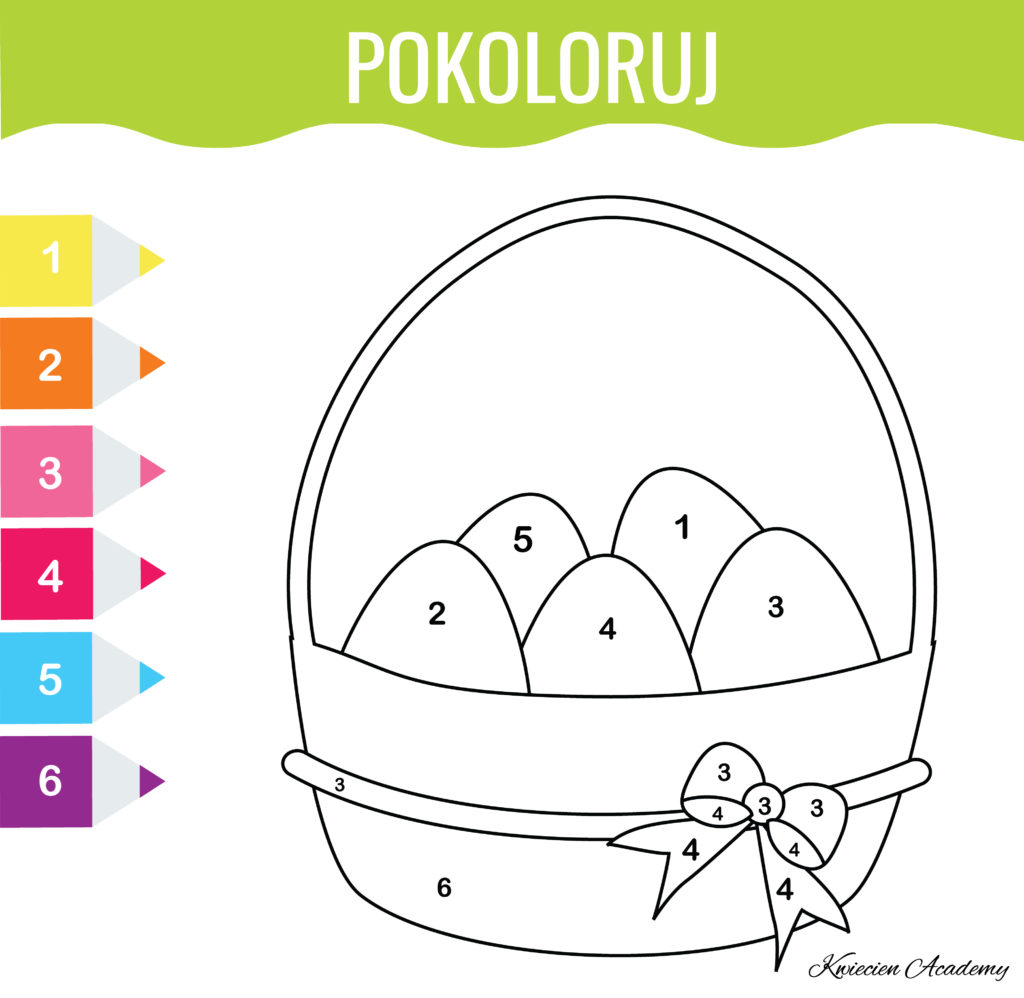 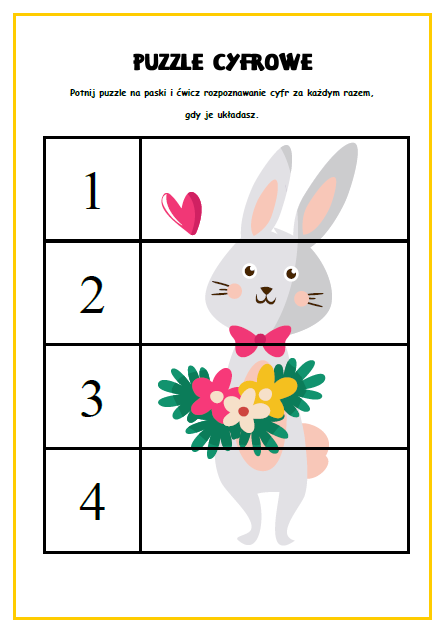 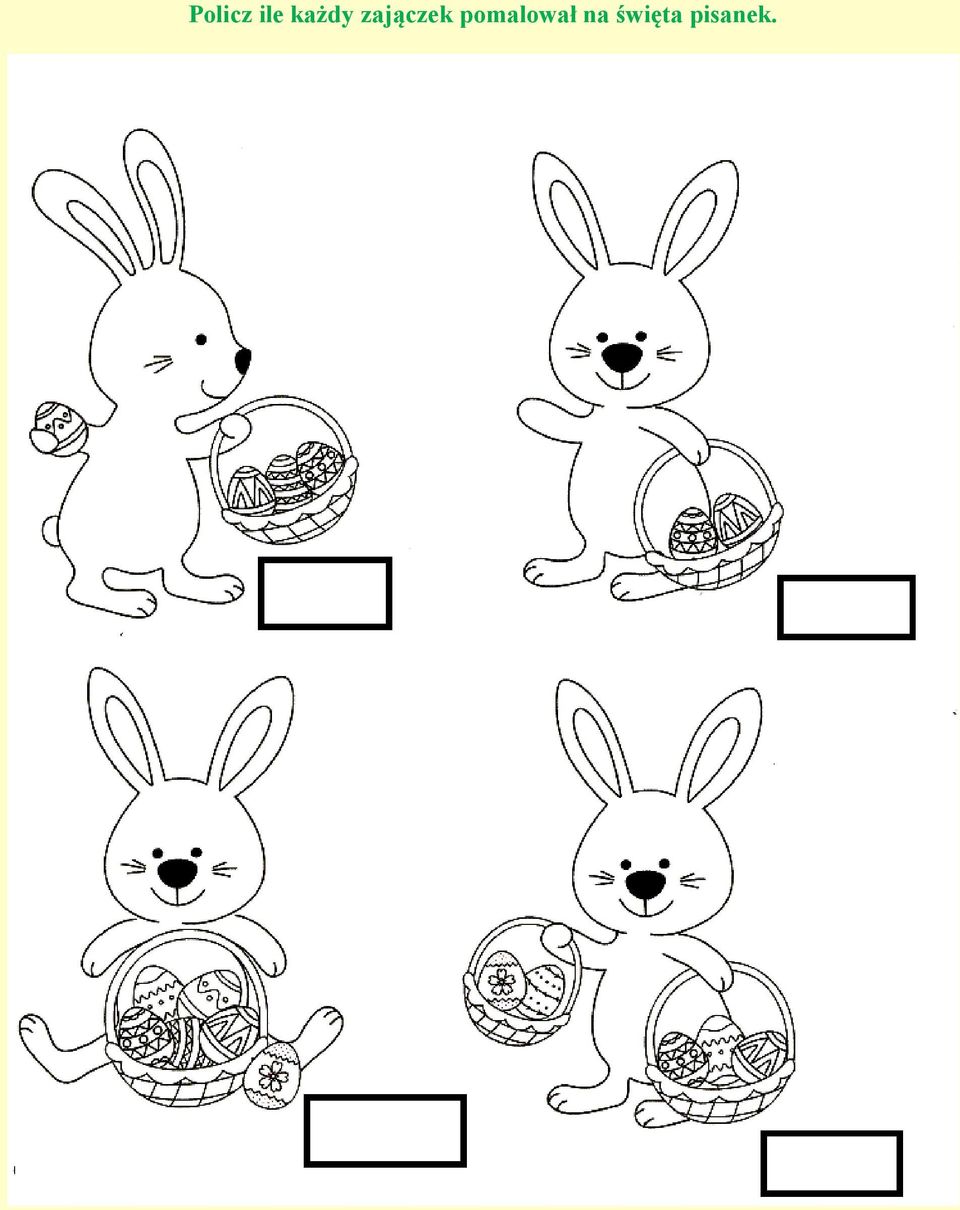                                                                       WIELKANOCNE CIEKAWOSTKI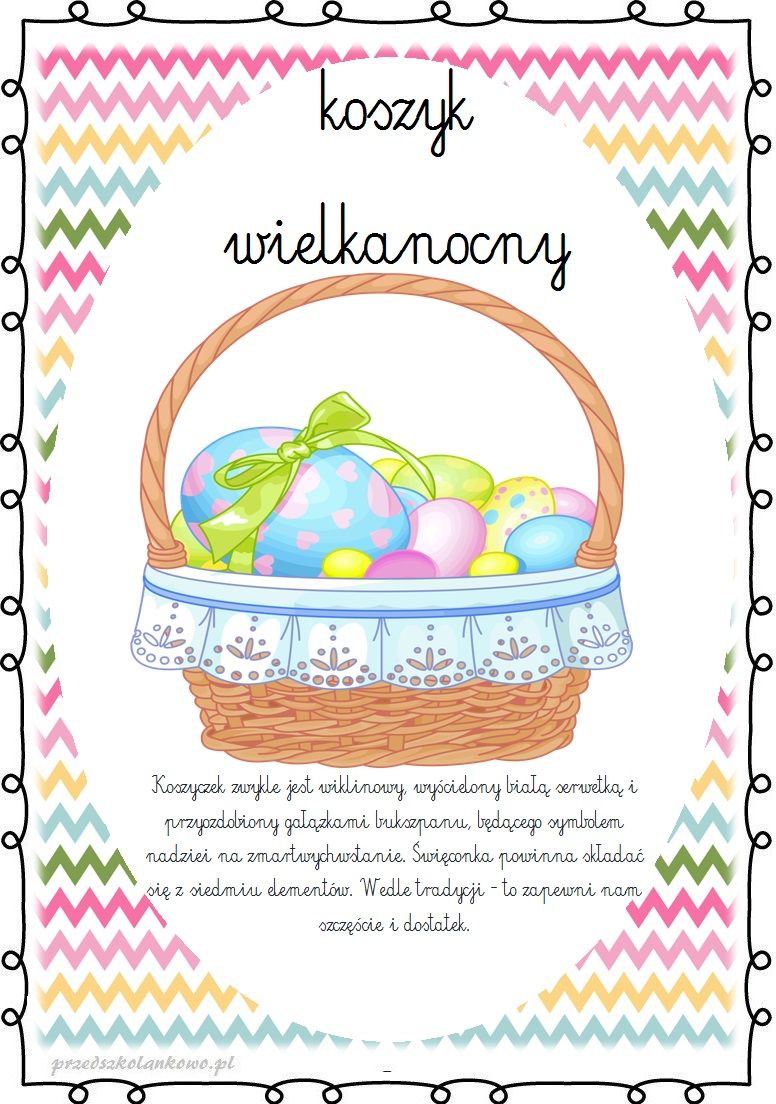 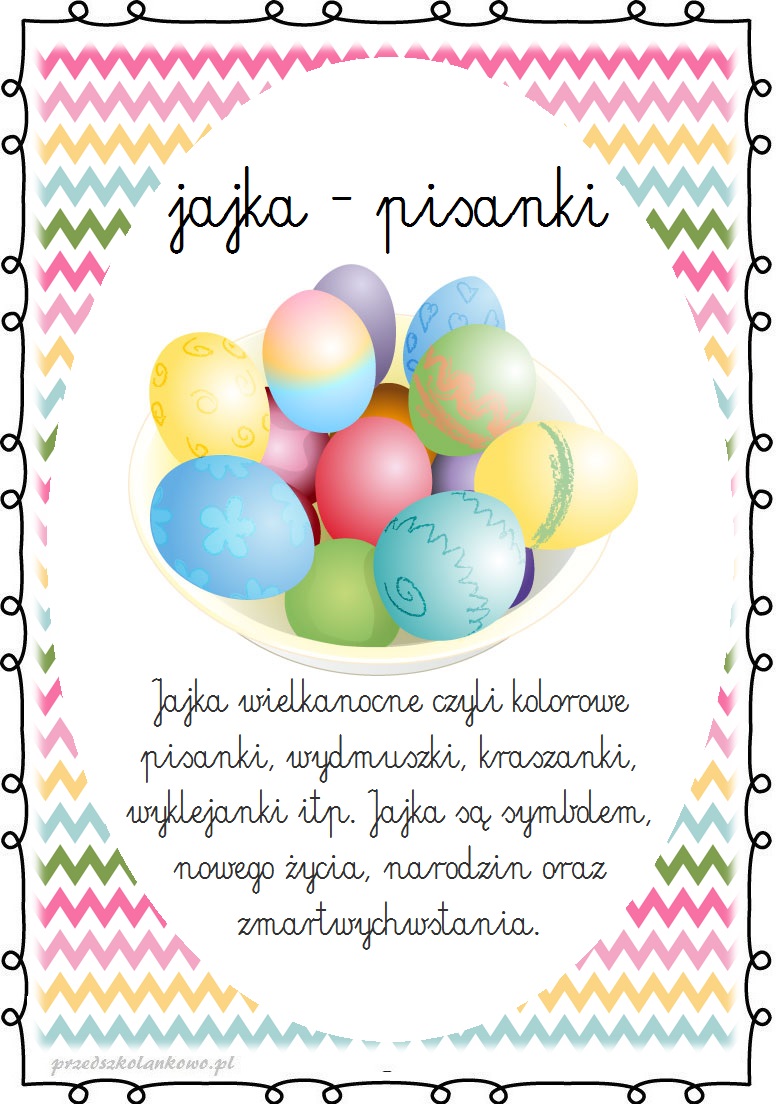 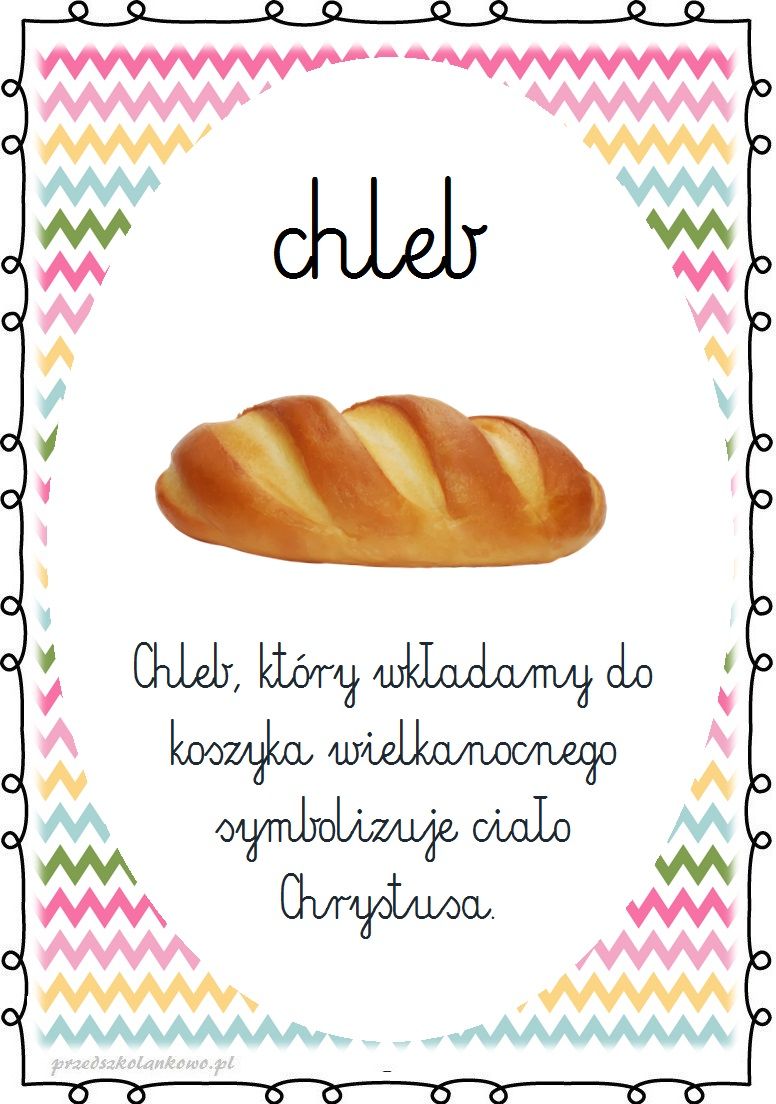 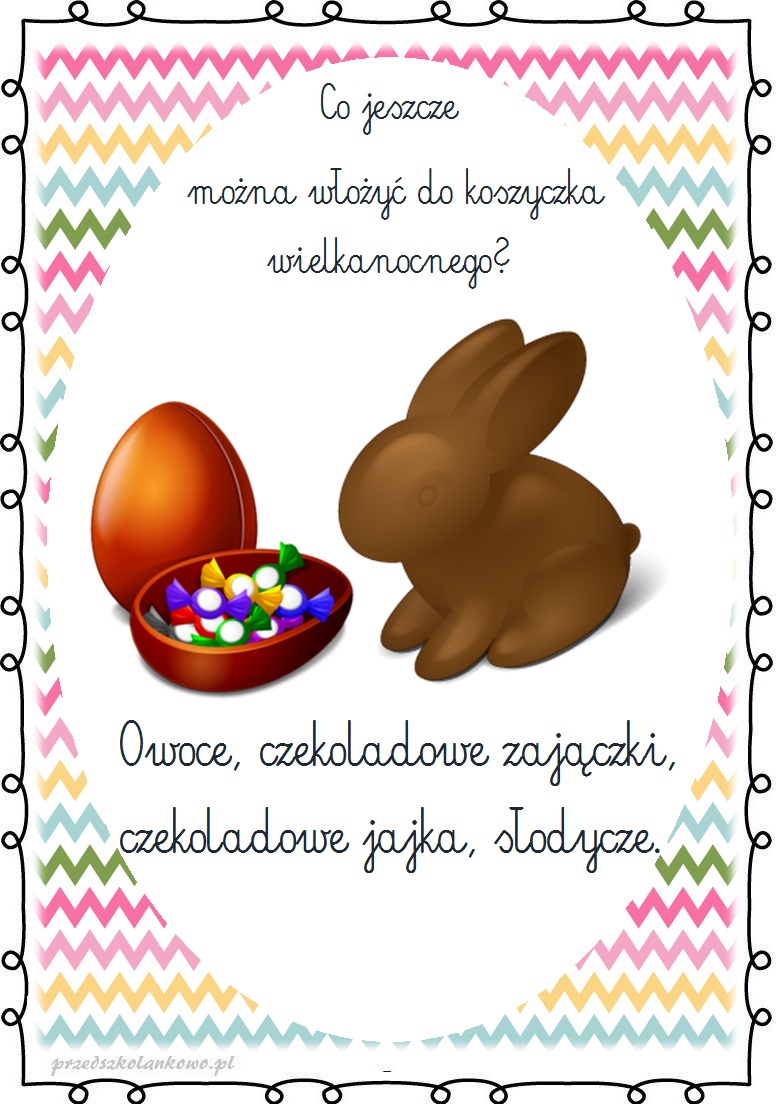 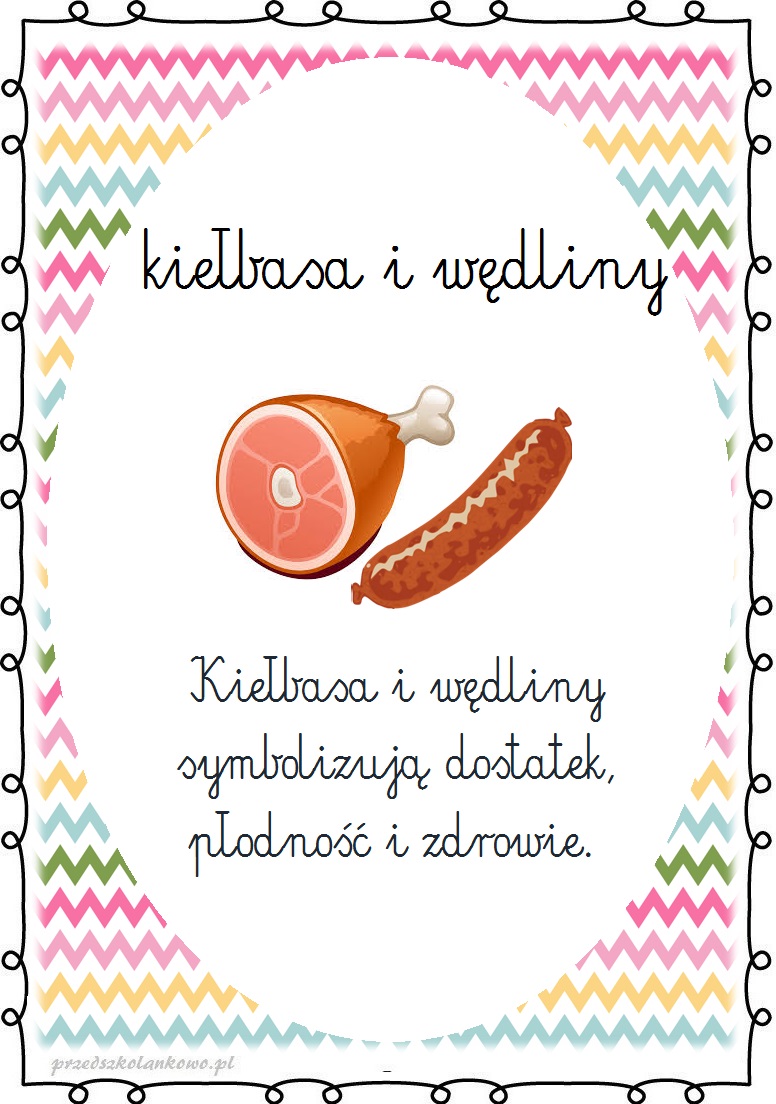 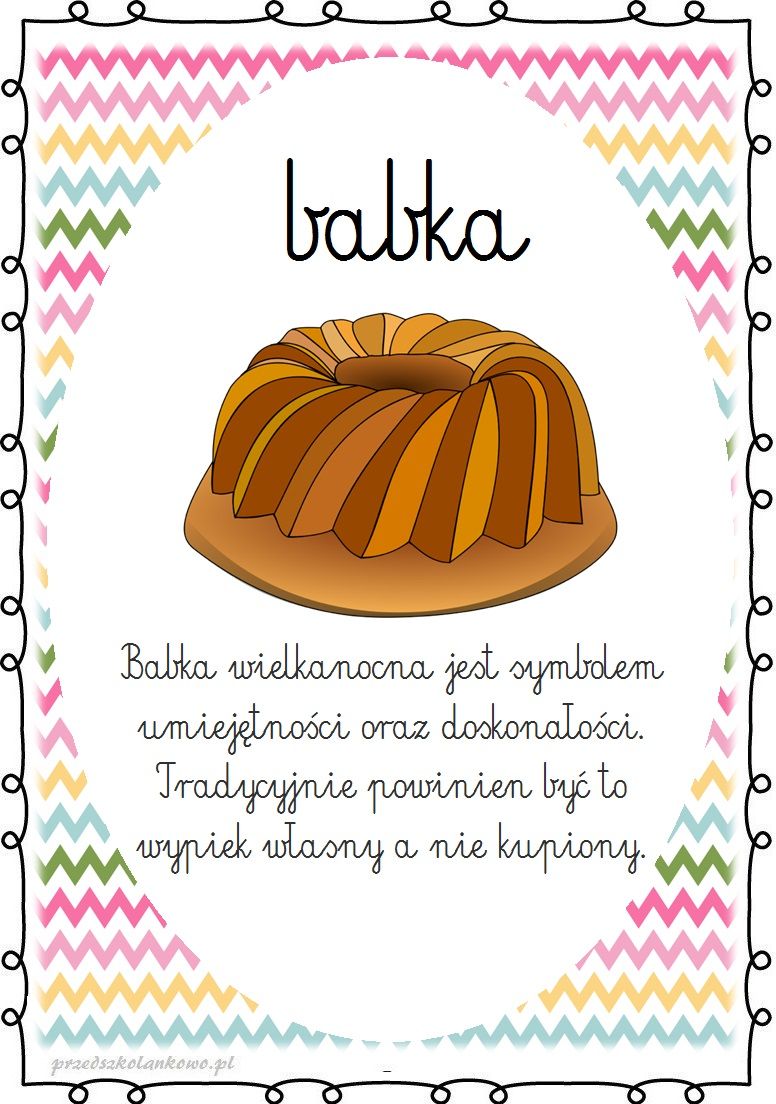 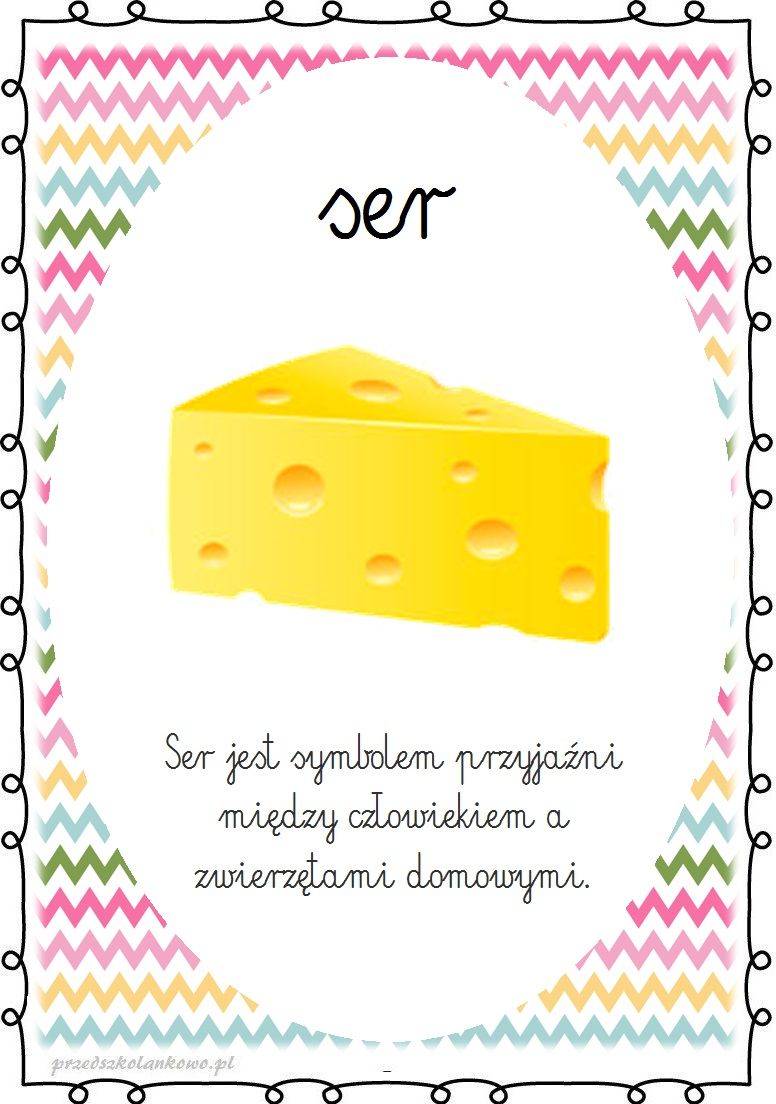 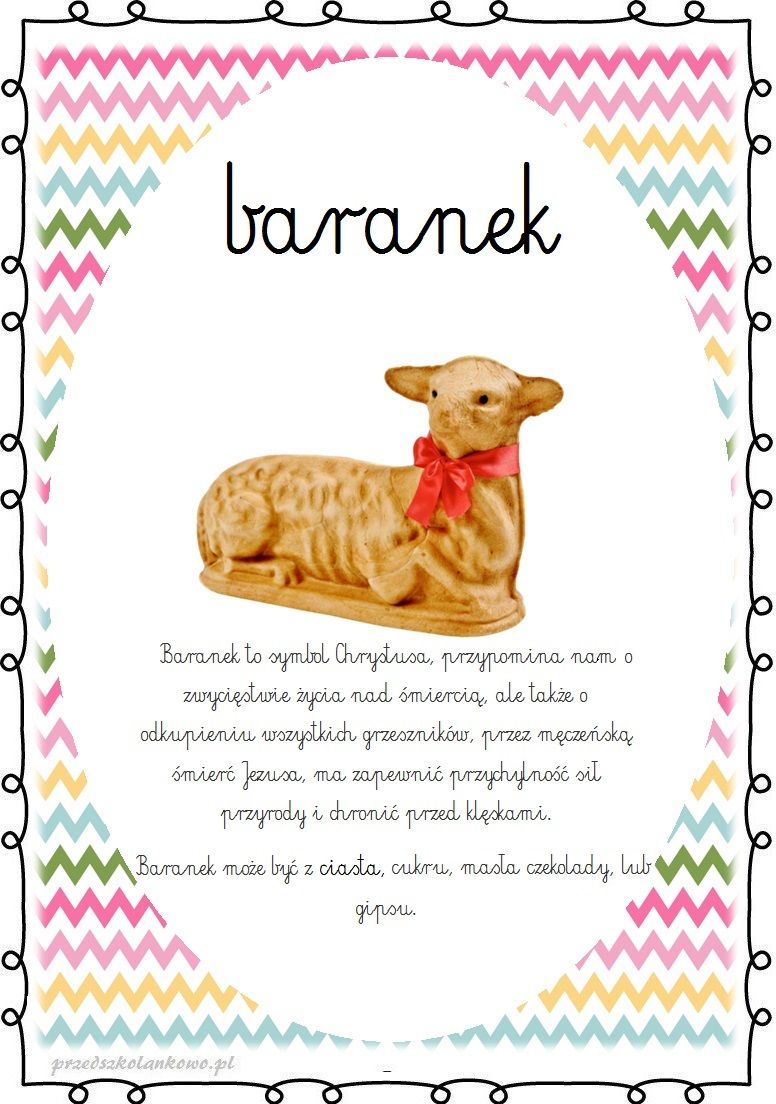 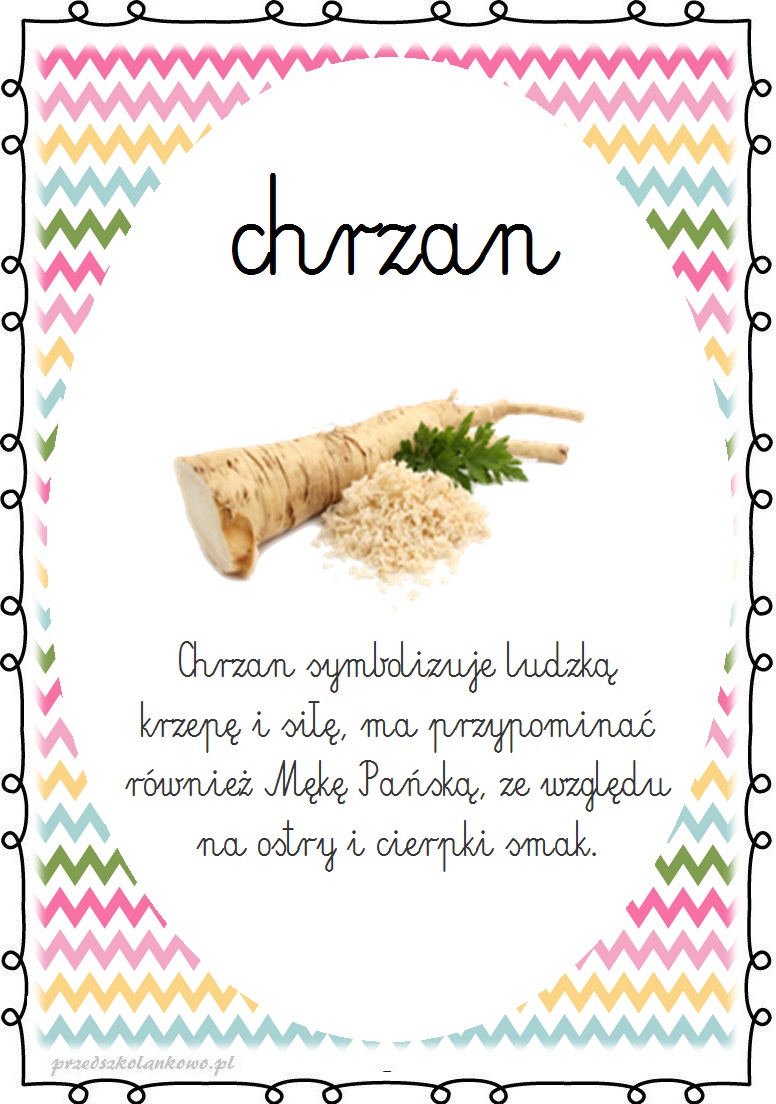 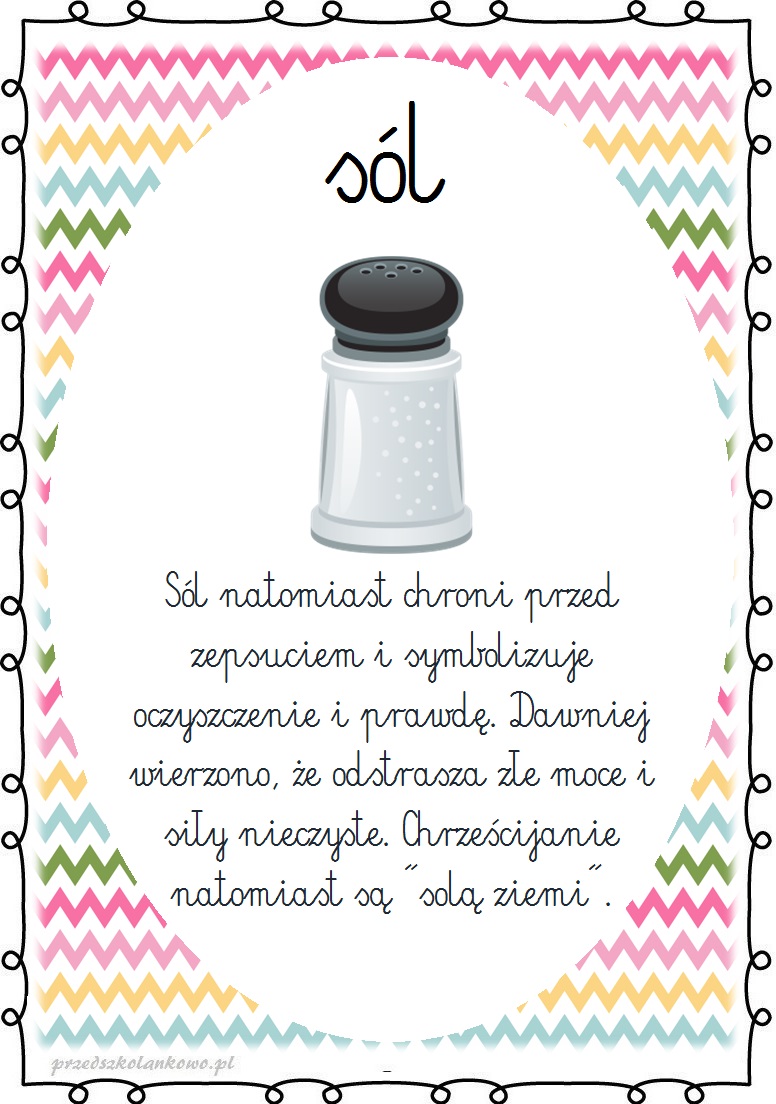 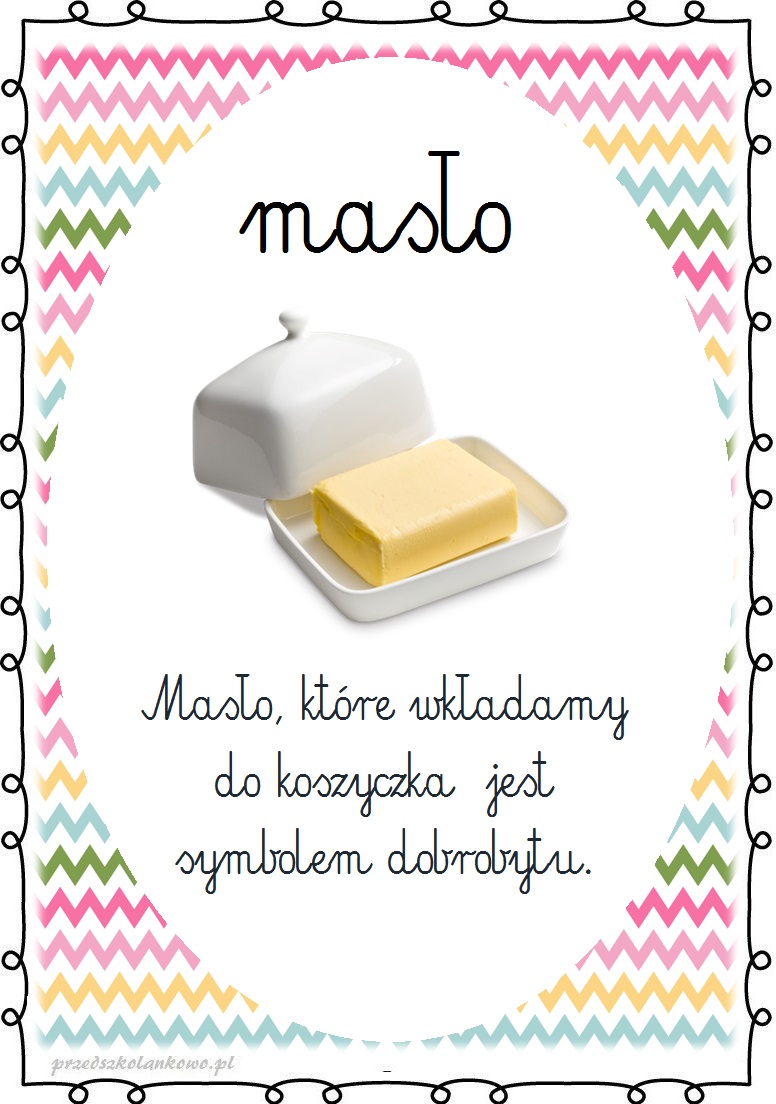 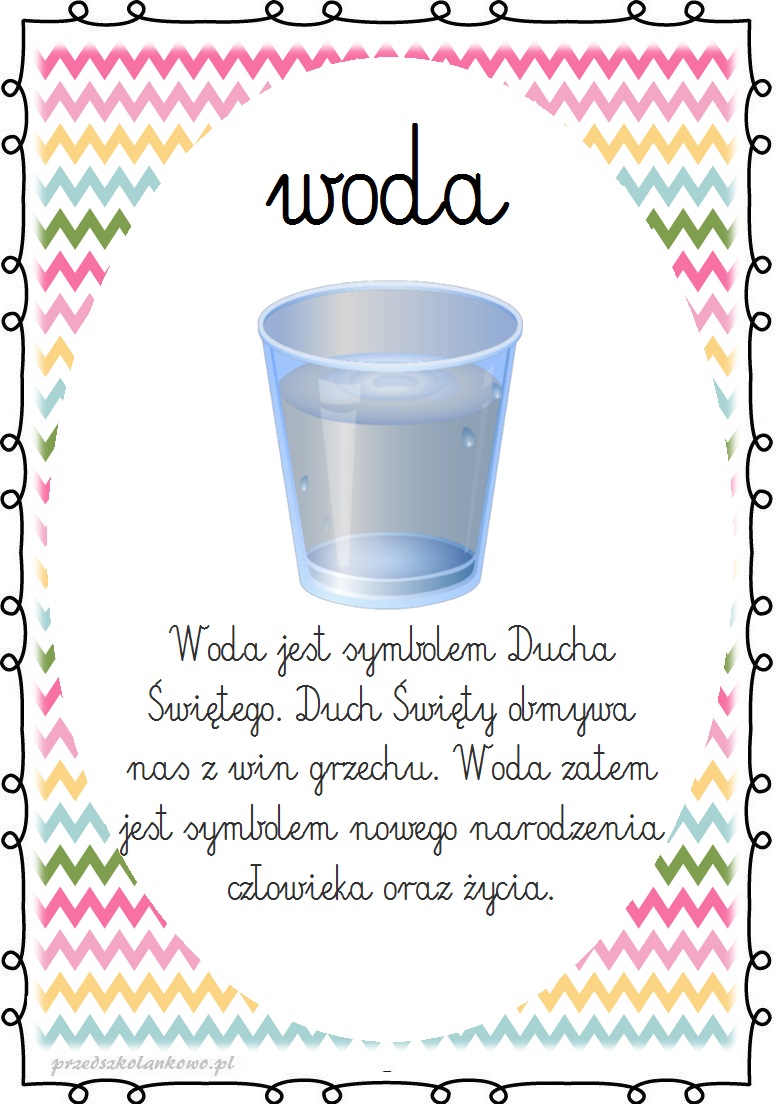 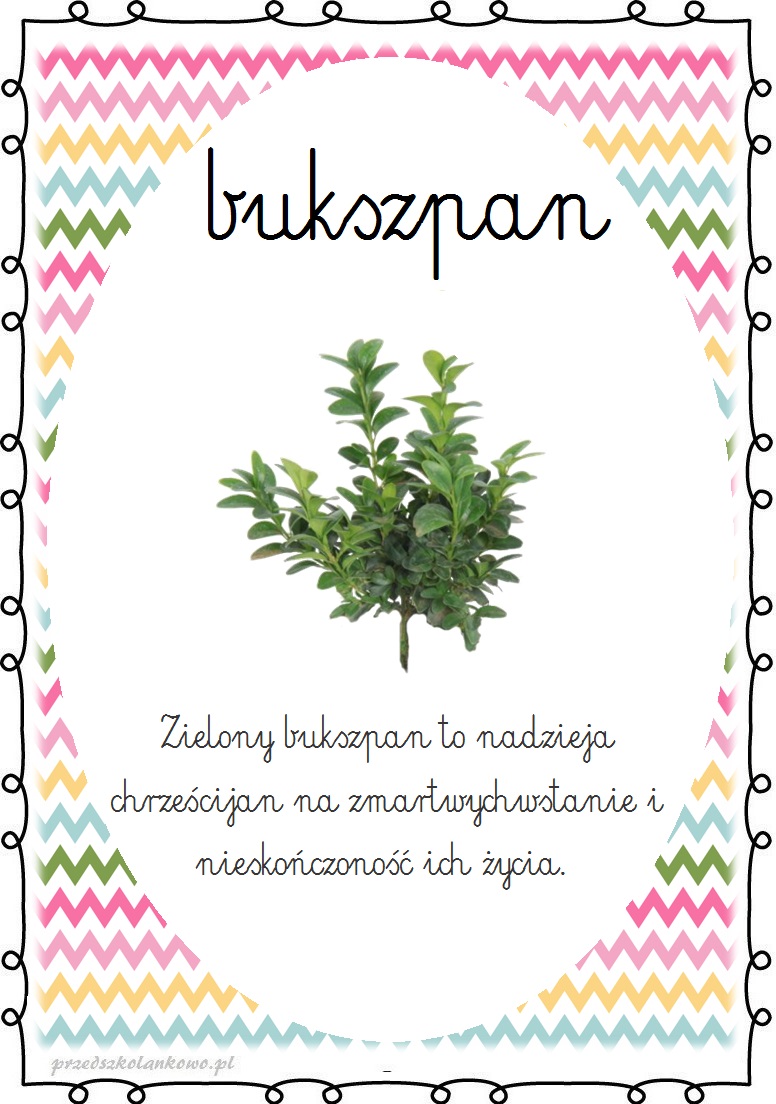 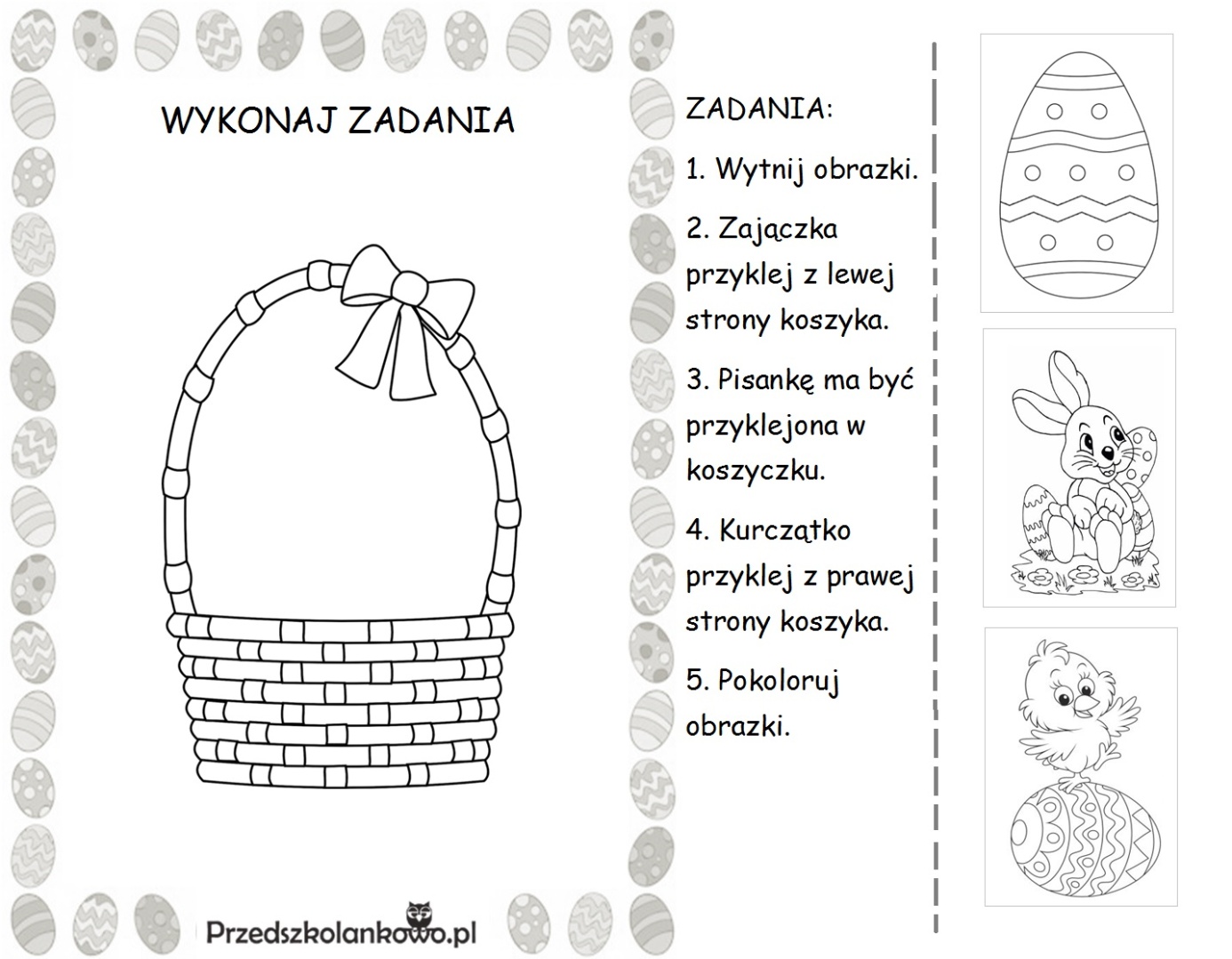 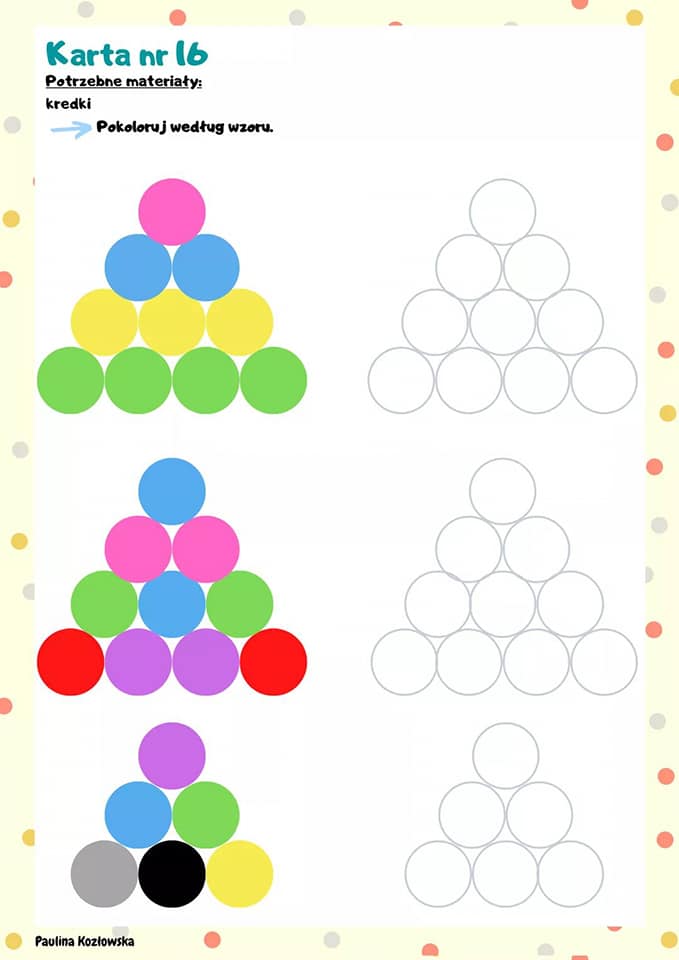 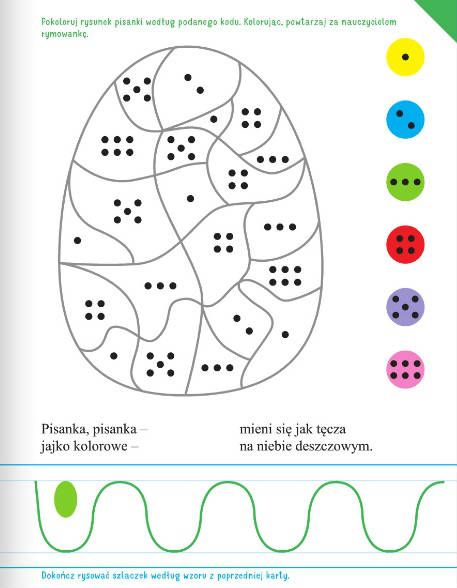 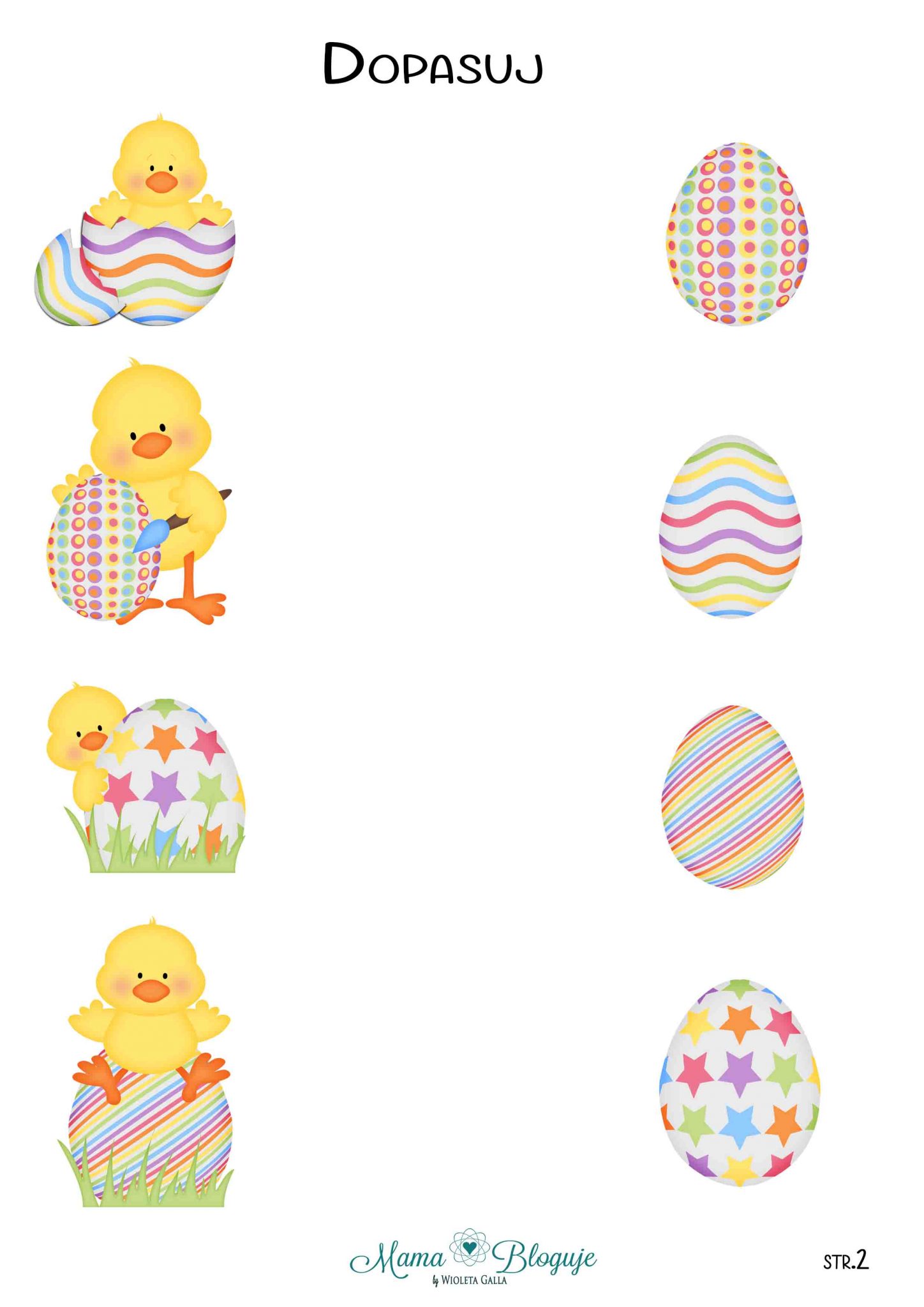 